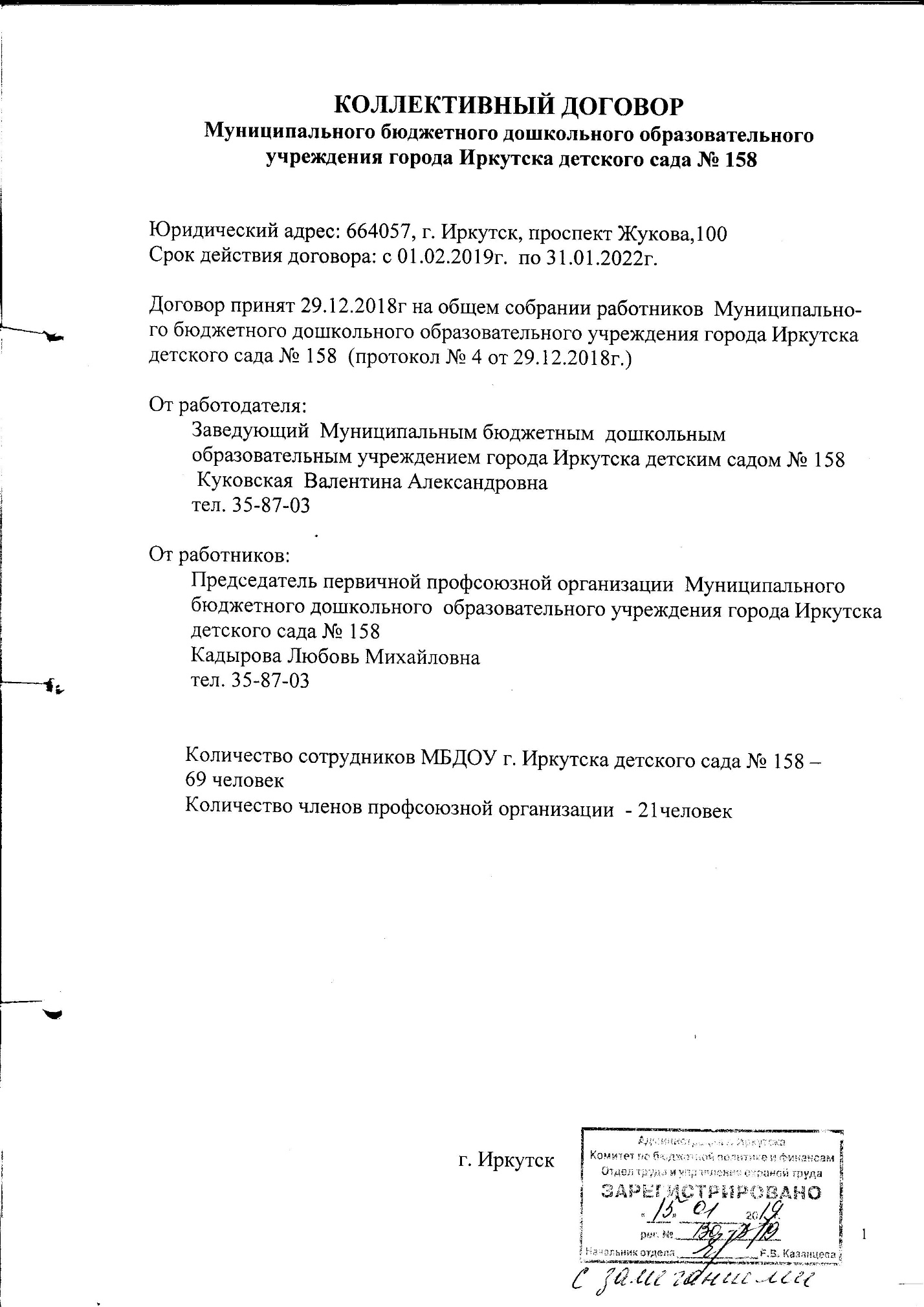 КОЛЛЕКТИВНЫЙ ДОГОВОРМуниципального бюджетного дошкольного образовательного учреждения города Иркутска детского сада № 158Юридический адрес: 664057, г. Иркутск, проспект Жукова,100Срок действия договора: с 01.02.2019г.  по 31.01.2022г.Договор принят 29.12.2018г на общем собрании работников Муниципального бюджетного дошкольного образовательного учреждения города Иркутска детского сада № 158 протокол № 4 от 29.12.2018г.От работодателя:Заведующий  Муниципальным бюджетным  дошкольным        образовательным учреждением города Иркутска детским садом № 158 Куковская  Валентина Александровнател. 35-87-03От работников:        Председатель первичной профсоюзной организации  Муниципального         бюджетного дошкольного  образовательного учреждения города Иркутска        детского сада № 158        Кадырова Любовь Михайловна        тел. 35-87-03       Количество сотрудников МБДОУ г. Иркутска детского сада № 158 –       69 человек       Количество членов профсоюзной организации  - 21человекг. ИркутскОбщие положения1. Сторонами настоящего коллективного договора являются работники муниципального бюджетного дошкольного образовательного учреждения города Иркутска детского сада № 158, которых представляет первичная профсоюзная организация в лице ее председателя Кадыровой Л.М., далее  Профком,  и работодатель - муниципальное бюджетное дошкольное образовательное учреждение города Иркутска детский сад № 158  (МБДОУ г. Иркутска  детский сад № 158), далее ДОУ в лице заведующего  Куковской  В.А., далее Работодатель. 2. Настоящий коллективный договор заключён на основе равноправия сторон, добровольности, принятия сторонами на себя обязательств, свободы выбора, обсуждения и решения вопросов, составляющих его содержание, ответственность сторон, их представителей за невыполнение по их вине коллективных договоров, соглашений в соответствии со ст. 24 ТК РФ. Коллективный договор является правовым актом, регулирующим социально-трудовые отношения в МБДОУ г. Иркутска детском саду № 158. 3. В коллективном договоре воспроизводятся основные положения действующего законодательства, имеющие актуальное значение для работников МБДОУ, а также дополнительные гарантии и льготы, предоставляемые работодателем и улучшающие положение работников. 4. Стороны подтверждают обязательность исполнения условий настоящего коллективного договора.Трудовой договор и гарантии занятостиРаботодатель обязуется:1.  В соответствии со ст. 68 ТК РФ при приёме на работу до подписания трудового договора знакомить работников (под роспись) с правовыми актами, соблюдение которых обязательно для работников и работодателя: Уставом детского сада; правилами внутреннего трудового распорядка; должностными инструкциями; нормативными актами по охране труда; условиями настоящего коллективного договора с приложениями.2. В соответствии со ст. 67 ТК РФ заключать трудовые договоры в письменной форме (независимо от срока действия трудового договора) и в полном соответствии с действующим трудовым законодательством, настоящим коллективным договором. При оформлении трудового договора наименование должности работника указывать в точном соответствии со штатным расписанием детского сада. 3. Не включать в трудовой договор условия, ограничивающие права или снижающие уровень гарантий работников, установленных трудовым законодательством, коллективным договором, локальными нормативными актами, содержащими нормы трудового права. 4. Изменять определенные сторонами условия трудового договора, в том числе, перевод на другую работу допускать только по соглашению сторон трудового договора, за исключением случаев, предусмотренных Трудовым Кодексом Российской Федерации. О предстоящих изменениях, определенных сторонами условий трудового договора, а также о причинах, вызвавших необходимость таких изменений, работодатель обязан уведомить работника в письменной форме не позднее, чем за два месяца, если иное не предусмотрено настоящим законодательством.5. В случае заключения срочного трудового договора указывать срок его действия и причины, послужившие основанием для заключения срочного трудового договора.6. При сокращении численности или штата работников при равных условиях, предусмотренных ст. 179 ТК РФ, учитывать преимущественное право на оставление на работе для следующих категорий работников:педагогические работники  при наличии льготного стажа педагогической работы 23-24 года; лица предпенсионного возраста: женщины - 55 лет, мужчины - 60 лет (Трудовой кодекс РФ раздел VII глава27 статья 179 часть 10; 002029.12.2018г; Федеральный закон от 3 октября 2018 г. № 350-ФЗ "О внесении изменений в отдельные законодательные акты Российской Федерации по вопросам назначения и выплаты пенсий").7. При увольнении по сокращению численности или штата работников не допускать:- увеличения предельной численности контингента воспитанников (в соответствии с СанПиН 2.4.1.3049-13 "Санитарно-эпидемиологические требования к устройству, содержанию и организации режима работы дошкольных образовательных организаций");- увольнение беременных женщин и женщин, имеющих детей в возрасте до 3-х лет;- увольнения одиноких матерей, воспитывающих ребёнка в возрасте до 14 лет (ребёнка-инвалида – до достижения им возраста 18 лет); других лиц, воспитывающих указанных детей без матери;- увольнение членов профсоюза без учёта мотивированного мнения профкома.8. Увольнение членов профсоюза по инициативе работодателя в любом случае производить с учётом мнения Профкома.III. Рабочее время и время отдыхаРежим рабочего времени устанавливается Правилами внутреннего трудового распорядка, утвержденными работодателем с учетом мнения профсоюзного комитета.1. Нормальная продолжительность рабочего времени в детском саду не может превышать 40 часов в неделю. Продолжительность рабочего времени (норма часов педагогической работы за ставку заработной платы) для педагогических работников устанавливается, исходя из сокращенной продолжительности рабочего времени не более 36 часов в неделю. 2. При составлении графиков сменности учитывается мнение Профкома в порядке, установленном статьей 372 Трудового Кодекса Российской Федерации. Графики сменности доводить до сведения работников детского сада не позднее, чем за 1 месяц до их введения в действие.     3. Неполное рабочее время (неполный рабочий день (смена), неполная рабочая неделя) предоставляется по просьбе работников, имеющих на это право:- беременным женщинам; - одному из родителей (опекуну, попечителю), имеющему ребёнка в возрасте до 14 лет (ребёнка-инвалида до достижения им возраста 18 лет);- инвалидам в соответствии с индивидуальными программами реабилитации; лицу, осуществляющему уход за больным членом семьи в соответствии с медицинским заключением; - лицу, находящемуся в отпусках по уходу за ребенком.4. Работнику,  имеющему двух или более детей в возрасте до 14 лет, работнику, имеющему ребенка-инвалида в возрасте до 18 лет, одинокой матери, воспитывающей ребенка до 14 лет, отцу, воспитывающему ребенка в возрасте до 14 лет без матери, работающим пенсионерам по возрасту предоставляется право на ежегодный дополнительный отпуск без сохранения заработной платы в удобное для них время продолжительностью до 14 календарных дней.Указанный отпуск по письменному заявлению может быть присоединен к ежегодному оплачиваемому отпуску или использован отдельно полностью либо по частям.5. Инвалиды привлекаются к работе в выходные и нерабочие праздничные дни, только при условии, если это не запрещено им по состоянию здоровья в соответствии с медицинским заключением, выданным в порядке, установленном федеральными законами и иными нормативными правовыми актами Российской Федерации; женщины, имеющие детей в возрасте до 3 лет - только с их согласия.  При этом данная категория работников должна быть в письменной форме ознакомлена со своим правом отказаться от работы в выходной день или нерабочий праздничный день.6. Привлечение к сверхурочной работе производится только с письменного согласия работника и с учетом мнения Профкома. Привлечение к сверхурочной работе производится на основании приказа, который должен содержать причины проведения таких работ, срок их проведения, перечень работников, привлекаемых к сверхурочной работе. 7. Привлечение к работе в выходные и нерабочие праздничные дни возможно только в исключительных случаях в порядке, предусмотренном трудовым законодательством.IV. Отпуск1. График отпусков на очередной календарный год разрабатывается и утверждается с учётом мнения Профкома и доводиться до сведения работников не позднее 15 декабря (в соответствии со ст. 123 ТК РФ). 2. Отпуск оформляется приказом (с указанием даты его начала и продолжительности) после подачи работником письменного заявления, либо предупреждения работника работодателем о начале отпуска не позднее, чем за 2 недели до его начала.3. По соглашению сторон трудового договора работнику ежегодный оплачиваемый отпуск может быть разделен на части, при этом хотя бы одна из частей должна быть не менее 14 календарных дней.     4. При необходимости и наличии санаторной путёвки ежегодный оплачиваемый отпуск для санаторно-курортного лечения может быть предоставлен во время учебного года. 5. Работникам предоставляется ежегодный основной оплачиваемый отпуск продолжительностью 28 календарных дней с сохранением места работы (должности) и среднего заработка. Педагогическим  работникам предоставляется ежегодный основной удлиненный оплачиваемый отпуск – 42 календарных дня (в соответствии со ст. 24 ТК РФ,  постановлением Правительства РФ от 14.05.2015г. № 466 «О продолжительности ежегодного основного удлиненного отпуска, предоставляемого педагогическим работникам»);Заведующему, учителям-логопедам и воспитателям, работающим в группах компенсирующей направленности для детей с ТНР – 56 календарных дней (в соответствии со ст. 24 ТК РФ,   Постановлением Правительства РФ от 14.05.2015г. № 466 «О продолжительности ежегодного основного удлиненного отпуска, предоставляемого педагогическим работникам»).6. В соответствии с законодательством работникам предоставляются ежегодные дополнительные оплачиваемые отпуска:-  за работу в районах Крайнего Севера, приравненных к ним местностях, местностях с особыми климатическими условиями - 8 календарных дней на основании ст.14. Закона РФ от 19.02.1993 г. № 4520-1 (ред. От 29.12.2004) «О государственных гарантиях и компенсациях для лиц, работающих и проживающих в районах Крайнего Севера и приравненных к ним местностях», - за ненормированный рабочий день - 3 календарных дня (в соответствии со статьей 119 ТК РФ)  (приложение  № 1).- инвалидам предоставляется ежегодный отпуск не менее 30 календарных дней (в соответствии с ФЗ от 24.11.1995 №181 «О социальной защите инвалидов РФ», ст.23)».7. При исчислении общей продолжительности ежегодного оплачиваемого отпуска дополнительные оплачиваемые отпуска суммируются с ежегодным основным оплачиваемым отпуском.     8. Отзыв работника из отпуска допускается только с его согласия. Неиспользованная в связи с этим часть отпуска должна быть предоставлена по выбору работника в удобное для него время в течение текущего рабочего года или присоединена к отпуску за следующий рабочий год.9. Педагогические работники дошкольных образовательных учреждений имеют право на длительный отпуск сроком до одного года через каждые 10 лет непрерывной работы (в соответствии со статьей ТК РФ 335, с приказом Минобразования РФ от 7 декабря 2000 г. N 3570 "Об утверждении Положения о порядке и условиях предоставления педагогическим работникам образовательных учреждений длительного отпуска сроком до одного года").10. Работникам предоставляется отпуск без сохранения заработной платы по письменному заявлению в следующих случаях:- участникам ВОВ – до 35 календарных дней;- работающим пенсионерам по старости (по возрасту) - до 14 календарных дней; - родителям и женам (мужьям) военнослужащих, погибших или умерших вследствие ранения, контузии, увечья, полученных при исполнении обязанностей военной службы – до 14 календарных дней; - работающим инвалидам – до 60 календарных дней; - работникам в случаях рождения ребенка, регистрации брака, смерти близких родственников – до 5 календарных дней; - в других случаях, предусмотренных ТК РФ, иными федеральными законами. V. Оплата и нормирование труда1. Заработная плата выплачивается работникам пропорционально отработанному времени путем перечисления денежных средств в безналичной форме на банковскую карту  2 раза в месяц: 27 числа (за период с 1 по 15 число текущего месяца) и 12 числа (за период с 16 по 31 число предыдущего месяца) (в соответствии со ст.136 ТК  РФ).2. Выплата заработной платы производится с выдачей каждому работнику расчётного листка, с указанием в нём составных частей причитающейся работнику заработной платы, размеров и оснований произведённых удержаний, а также общей денежной суммы, подлежащей выдаче на руки.3. Своевременно проводится тарификация работников с учётом изменения педагогического стажа, образования, присвоения квалификационной категории по итогам аттестации. Оплата труда в соответствии с присвоенной квалификационной категорией производится со дня вынесения аттестационной комиссией соответствующего решения.4. Лицам, работающим по совместительству, оплата труда производится с учётом районного коэффициента и надбавки за стаж работы в южных районах Иркутской области (в соответствии со ст. 285 ТК РФ).5. Выплата заработной платы производится работникам в соответствии с Положением о новой системе оплаты труда работников муниципального дошкольного образовательного  учреждения  города Иркутска детского сада   № 158, утвержденным руководителем образовательного учреждения и согласованным с представительным органом работников учреждения – первичной профсоюзной организацией в порядке, установленном ст.372 ТК РФ.VI. Обязательства профсоюзного комитетаПрофком обязуется:1. Представлять, отстаивать и защищать права и интересы членов Профсоюза.2. Осуществлять общественный контроль:- соблюдения работодателем законодательства о труде, иных нормативных правовых актов, содержащих нормы трудового права, за выполнением работодателем условий коллективного договора;- правильной и своевременной выплатой заработной платы, доплат, надбавок и компенсаций, установлением и изменением должностных окладов (тарифных ставок);3.Требовать от работодателя устранения выявленных нарушений.4. Содействовать разрешению индивидуального трудового спора: вести непосредственно с работодателем предварительные переговоры в интересах работника.5. Оказывать членам профсоюза бесплатную консультацию и иную юридическую помощь по вопросам трудового законодательства, другим социально-экономическим вопросам.6. При выполнении работодателем условий коллективного договора обеспечивать стабильность в работе коллектива, не прибегать к забастовкам.7. Постоянно информировать членов профсоюза о работе Профкома, событиях профсоюзной жизни.VII. Охрана труда работниковРаботодатель обязуется:1. Обеспечивать своевременное обучение безопасным методам и приемам выполнения работ  и оказанию первой помощи пострадавшим, проводить инструктаж по охране труда, стажировки на рабочем месте и проверки знания требований охраны труда.2. Обеспечивать соответствующие требованиям охраны труда условия труда на каждом рабочем месте.3. В соответствии со ст. 212 ТК РФ  и Приказом Минздравсоцразвития РФ от 12.04.2011 № 302н «Об утверждении перечней вредных и (или) опасных производственных факторов и работ, при выполнении которых проводятся обязательные предварительные и периодические медицинские осмотры (обследования), и порядка проведения обязательных предварительных и периодических медицинских осмотров (обследований) работников, занятых на тяжелых работах и на работах с вредными и (или) опасными условиями труда» обеспечить проведение обязательных предварительных (при поступлении на работу) и периодических медицинских осмотров, а также внеочередных медосмотров по просьбе работников (в соответствии с медицинским заключением) с сохранением за ними места работы (должности) и среднего заработка на время прохождения указанных медосмотров (приложение № 2).     4. Обеспечить своевременное выполнение мероприятий по улучшению условий и охраны труда, предусмотренных отдельным локальным нормативным актом на текущий календарный год.       В соответствии со ст. 226 ТК РФ выделять на мероприятия по улучшению условий и охраны труда не менее 0,2 процента суммы затрат на производство продукции (работ, услуг). Типовой перечень ежегодно реализуемых работодателем за счет указанных средств мероприятий по улучшению условий и охраны труда и снижению уровней профессиональных рисков устанавливается федеральным органом исполнительной власти, осуществляющим функции по выработке государственной политики и нормативно-правовому регулированию в сфере труда.5. Ежегодно не позднее 31 августа проводить проверку готовности ДОУ к новому учебному году, приемку помещений и оборудования повышенной опасности (кабинеты, физкультурный зал, музыкальный зал, групповые комнаты и пр.) с оформлением соответствующих актов. Не допускать эксплуатацию помещений и оборудования не отвечающих требованиям безопасности труда.6. Выполнять все запланированные работы по подготовке ДОУ к работе в зимних условиях (к отопительному сезону).      7. Не реже 1 раза в 5 лет обеспечить проведение специальной оценки условий труда (в соответствии с ФЗ РФ от 28.12.2013 № 426 и приказом Минтруда России от 24.01.2014 № 33н).  По результатам специальной оценки  условий труда (в соответствии с Постановлением Правительства РФ от 30.07.2014 N 726) установить следующие компенсации: - сокращенная продолжительность рабочего времени - не более 36 часов в неделю; - повышение оплаты труда - не менее 4 процентов тарифной ставки (оклада), установленной для различных видов работ с вредными условиями труда;- предоставить дополнительный оплачиваемый отпуск на рабочих местах, отнесенных к вредным условиям труда 2,3,4 степени либо опасным условиям труда - 7 календарных дней.8. Обеспечить предоставление необходимых документов, беспрепятственный доступ во все помещения ДОУ для осуществления общественного контроля уполномоченному Профкома по охране труда.9. Приобретать и выдавать за счет собственных средств специальную одежду и другие средства индивидуальной защиты, смывающие и обеззараживающие средства в соответствии с установленными нормами на основании Приказа  Минздравсоцразвития РФ от 17.12.2010 № 1122н «Об утверждении типовых норм бесплатной выдачи работникам смывающих и (или) обезвреживающих средств и стандарта безопасности труда «Обеспечение работников смывающими и (или) обезвреживающими  средствами и Приказа Минтруда России от 09.12.2014 № 997н  «Об утверждении Типовых норм бесплатной выдачи специальной одежды, специальной обуви и других средств индивидуальной защиты работникам сквозных профессий и должностей всех видов экономической деятельности, занятым на работах с вредными и (или) опасными условиями труда, а также на работах, выполняемых в особых температурных условиях или связанных с загрязнением» (Приложение № 3,4). Работодатель и профком обязуются:10. Не реже 1-го раза в полугодие заслушивать на собрании трудового коллектива вопросы состояния условий и охраны труда в ДОУ, выполнение мероприятий, предусмотренных соглашением по охране труда, состояния производственного травматизма и заболеваемости с разработкой мер по их профилактике.11. Силами уполномоченного по охране труда оказывать работодателю практическую помощь в осуществлении общественного контроля за обеспечением здоровых и безопасных условий труда, анализа производственного травматизма и заболеваемости и разработке мероприятий по их предупреждению.12. Принимать участие в подготовке к проведению педагогических советов, совещаний при заведующем, собраний работников с рассмотрением вопросов по обеспечению здоровых и безопасных условий труда.13. Принимать участие в работе комиссий по проверке готовности ДОУ к новому учебному году, приёмке в эксплуатацию помещений и оборудования повышенной опасности.VIII. Социально-трудовые льготы и гарантииРаботодатель обязуется:1. С учётом мнения Профкома применять меры морального и материального поощрения добросовестных, творчески работающих работников, в том числе путём: объявления благодарности; награждения почётной грамотой; награждения ценным подарком; представления к награждению ведомственными знаками отличия в труде.2. Работодатель и профком обязуются:Организовать горячее питание работников в детском саду. Оплата питания работников осуществляется ими самостоятельно.Проводить культурно-массовые мероприятия в связи с Днем дошкольного работника, Днём учителя, Новым годом и др.Использовать все формы информационного обеспечения с целью наиболее полного информирования работников о деятельности Профсоюза по обеспечению социально-экономических прав и гарантий работников.IX. Гарантии профсоюзной деятельностиРаботодатель:1. Признает профсоюзный комитет как представителя работников ДОУ уполномоченного на то общим собранием работников.2. Принимает локальные нормативные акты, затрагивающие социально-трудовые права и интересы работников, с учётом мнения Профкома (в соответствии со ст. 8 ТК РФ).3. Предоставляет Профкому информацию по вопросам, непосредственно затрагивающим интересы работников (в соответствии со ст. 53 ТК РФ).4. В недельный срок со дня получения требования Профкома об устранении выявленных нарушений трудового законодательства, иных актов, содержащих нормы трудового права, сообщает Профкому о результатах рассмотрения данного требования.5. Бесплатно предоставляет Профкому, его комиссиям пригодное помещение со всем оборудованием, отоплением, освещением и уборкой для проведения заседаний, хранения необходимой документации и т. п., возможность размещения информации  Профкома в доступном для всех работников месте; помещения детского сада для проведения культурно-просветительных, спортивно- оздоровительных и иных массовых мероприятий с работниками и членами их семей, оргтехнику и средства связи.6. Освобождает от основной работы с сохранением заработной платы членов Профкома и его комиссий на время выполнения ими профсоюзных обязанностей в интересах коллектива работников, для     краткосрочной профсоюзной учёбы. Профком:7. Знакомит каждого вновь принимаемого на работу с Уставом профсоюза, Положением о первичной профсоюзной организации ДОУ, целями и задачами, информацией о текущей деятельности Профсоюза.8. Представляет и защищает права и интересы работников - членов профсоюза по вопросам индивидуальных, трудовых и непосредственно связанных с ними отношений. В соответствии со статьей 30 ТК РФ представляет интересы работников, не являющихся членами профсоюза, во взаимоотношениях с работодателем по перечисленным выше вопросам при условии перечисления этими работниками 1% из заработной платы на счет профсоюзной организации по письменному заявлению работников.9. В установленном порядке ходатайствует о награждении профсоюзными почётными грамотами и знаками руководителей учреждения и членов профсоюза за достигнутые результаты в становлении и развитии социального партнёрства, в профсоюзной деятельности и т. п.X.  Заключительные положения1. Коллективный договор заключается на срок 3 года и действует с 01.02.2019 по 31.01.2022. Приложения к коллективному договору имеют одинаковую с ним юридическую силу. Условия коллективного договора распространяются как на работающих в момент его заключения, так и на вновь поступивших на работу в период его действия.2. Внесение изменений и дополнений в коллективный договор возможно по инициативе любой из сторон после принятия на общем собрании работников.3. Контроль  выполнения  коллективного договора осуществляется обеими сторонами (их представителями). Стороны, подписавшие договор, предоставляют интересующую друг друга достоверную информацию, необходимую для осуществления контроля  выполнения условий коллективного договора, а также внесения в него необходимых изменений и дополнений; отчитываются о его выполнении на общем собрании работников не реже одного раза в год.4. Стороны несут ответственность за невыполнение условий коллективного договора в порядке, установленном федеральным законодательством.5. Для урегулирования разногласий в ходе коллективных переговоров и выполнения коллективного договора стороны используют примирительные процедуры в соответствии с ТК РФ.6. Работодатель в течение 3 дней доводит текст подписанного коллективного договора до сведения работников; в течение 7 дней со дня подписания коллективного договора направляет его в орган по труду для уведомительной регистрации.Приложение № 1к Коллективному договоруПеречень должностей работников с ненормированным рабочим днем, которым устанавливается дополнительный оплачиваемый отпуск1. Заведующий                                                               3 календарных дня2. Заместитель заведующего по АХЧ                         3 календарных дняПриложение № 2к коллективному договоруПеречень профессий и должностей работников, при выполнении которых работники проходят предварительный (при поступлении на работу) и периодический медицинские осмотры.(Приказ от 12.04.2011 г. № 302н «Об утверждении перечней вредных и (или) опасных производственных факторов и работ, при выполнении которых проводятся обязательные предварительные и периодические медицинские осмотры (обследования), и порядка проведения обязательных предварительных и периодических медицинских осмотров (обследований) работников, занятых на тяжелых работах и на работах с вредными и (или) опасными условиями труда)Прием на работу допускается только при условии прохождения обязательного предварительного медицинского осмотра в порядке и на условиях, определенных трудовым законодательством. Это предусмотрено в целях защиты здоровья и самих работников, и населения. Предварительные медицинские осмотры проводятся лечебно-профилактическими учреждениями (организациями) любой формы собственности, имеющими соответствующую лицензию и сертификат.Приложение № 3к Коллективному договоруПеречень профессий и должностей работников, имеющих право на обеспечение специальной одеждой, обувью и другими средствами индивидуальной защитыОснование: Приказ Минтруда РФ от 09.12.2014г № 997-нИсточник финансирования предоставления специальной одежды  по нормам, сверх предусмотренных типовыми нормами производится за счет бюджетного и внебюджетного финансирования.                                                                                                                     Приложение № 4                                                                                                     к Коллективному договоруПЕРЕЧЕНЬ с указанием норм выдачи работникам смывающих и (или) обезвреживающих средств                  Основание: Приказ Минздравсоцразвития России от 17 декабря 2010 г. № 1122н «Об утверждении типовых норм бесплатной выдачи работникам смывающих и (или)  обезвреживающих средств  и стандарта безопасности труда «Обеспечение работников смывающими и (или)  обезвреживающими средствами» 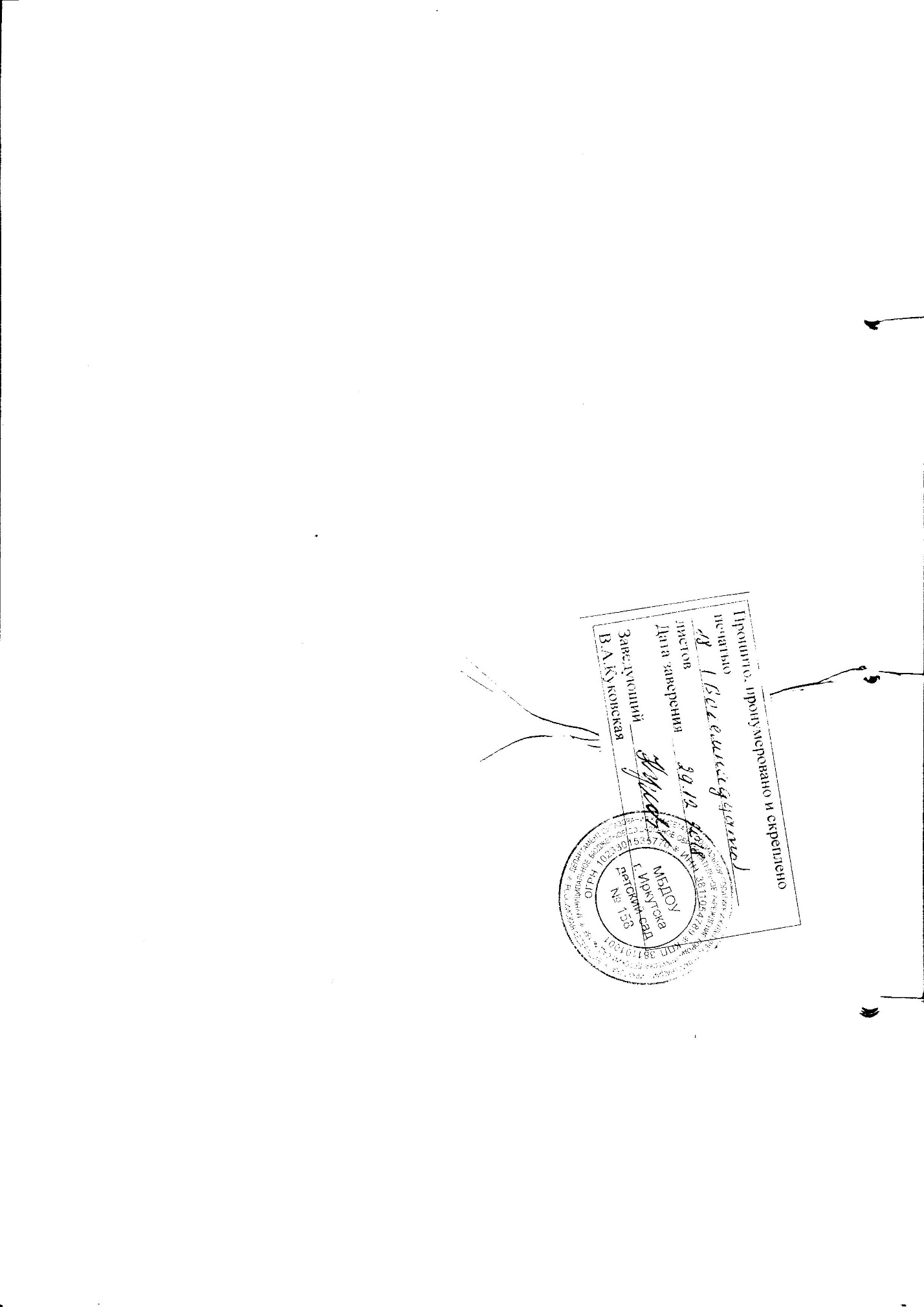 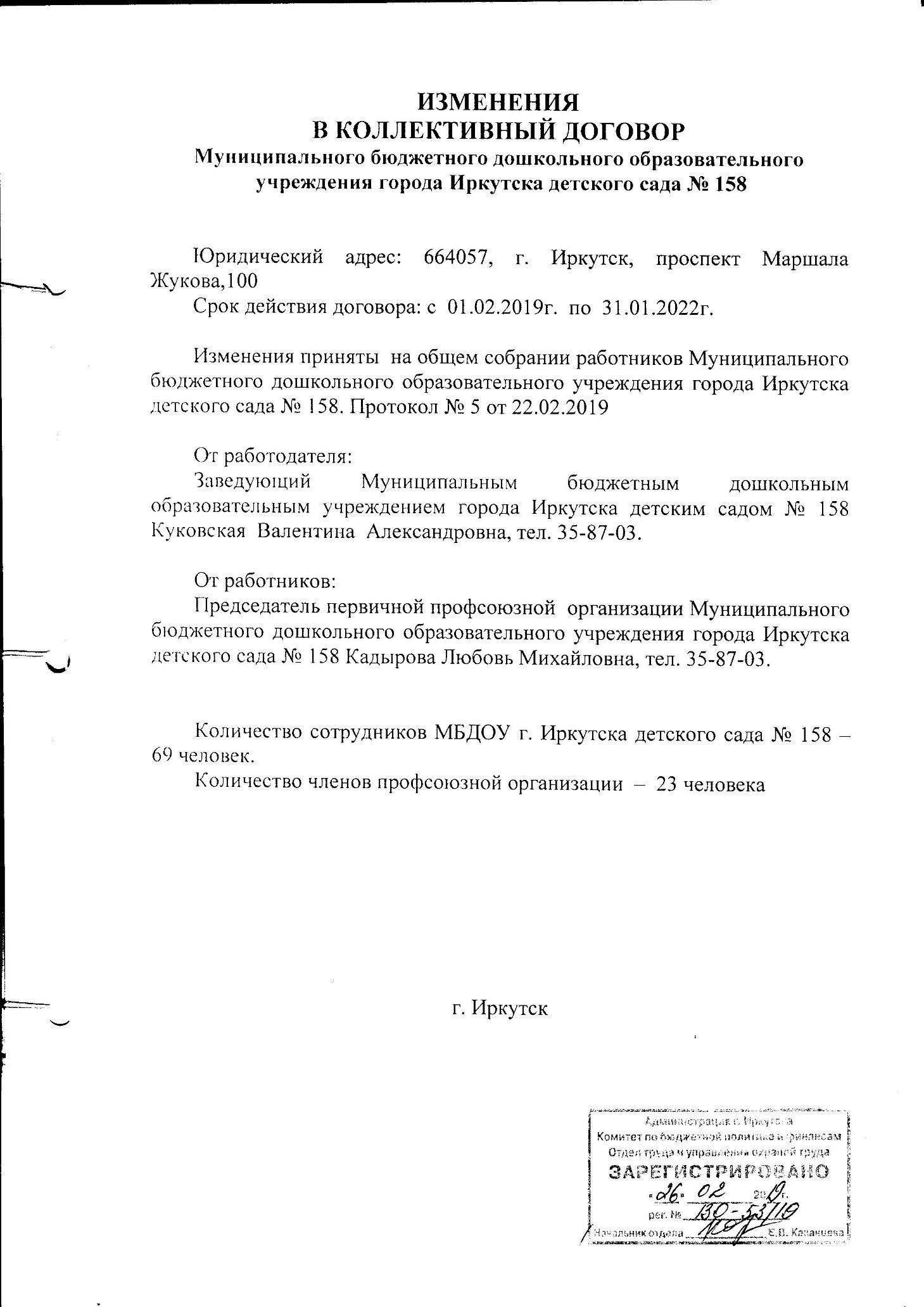 п/п№СодержаниеСтраницыРазделы коллективного договора:Разделы коллективного договора:Разделы коллективного договора:1.Общие положения32.Трудовой договор и гарантии занятости33.Рабочее время и время отдыха44.Отпуск55.Оплата и нормирование труда76.Обязательства профсоюзного комитета77.Охрана труда работников88.Социально-трудовые льготы и гарантии109.Гарантии профсоюзной деятельности1010.Заключительные положения11ПриложенияПриложенияПриложения11.Приложение № 1   Перечень должностей работников с ненормированным рабочим днем, которым устанавливается дополнительный отпуск1312Приложение № 2   Перечень профессий, должностей работников, при выполнении которых работники проходят предварительный и периодический медосмотры1413.Приложение № 3   Перечень профессий и должностей работников, имеющих право на обеспечение специальной одеждой, обувью и другими средствами индивидуальной защиты, а также смывающими и (или) обезвреживающими средствами.1614.Приложение № 4   Перечень с указанием норм выдачи работникам смывающих и (или) обезвреживающих средств18 Заведующий МБДОУ г. Иркутска детским садом № 158____________ В.А.КуковскаяПредседатель профсоюзной организации МБДОУ г. Иркутска детского сада № 158____________  Л.М.КадыроваЗаведующий МБДОУ г. Иркутска детским садом № 158____________ В.А.КуковскаяПредседатель профсоюзной организации МБДОУ г. Иркутска детского сада № 158____________  Л.М.Кадыровап/п №Профессия   (должность)Профессия   (должность)Сроки проведения периодического осмотраЗаведующий Заведующий Медосмотр 1 раз в годЗаместитель заведующегоЗаместитель заведующегоМедосмотр 1 раз в годСтарший воспитательСтарший воспитательМедосмотр 1 раз в годЗаместитель заведующего по АХЧЗаместитель заведующего по АХЧМедосмотр 1 раз в годУчитель-логопедУчитель-логопедМедосмотр 1 раз в годПедагог-психологПедагог-психологМедосмотр 1 раз в годМузыкальный руководительМузыкальный руководительМедосмотр 1 раз в годИнструктор по физической  культуреИнструктор по физической  культуреМедосмотр 1 раз в годВоспитательВоспитательМедосмотр 1 раз в годПедагог дополнительного образованияПедагог дополнительного образованияМедосмотр 1 раз в годПомощник воспитателяПомощник воспитателяМедосмотр 1 раз в годСпециалист по кадрамСпециалист по кадрамМедосмотр 1 раз в годОператор стиральных машинОператор стиральных машинМедосмотр 1 раз в годУборщик служебных помещенийУборщик служебных помещенийМедосмотр 1 раз в годКастеляншаКастеляншаМедосмотр 1 раз в годДворникДворникМедосмотр 1 раз в годСторожСторожМедосмотр 1 раз в годДелопроизводительДелопроизводительМедосмотр 1 раз в годСпециалист по охране трудаСпециалист по охране трудаМедосмотр 1 раз в годРабочий по комплексному обслуживанию и ремонту зданийРабочий по комплексному обслуживанию и ремонту зданийМедосмотр 1 раз в годКонтрактный управляющийКонтрактный управляющийМедосмотр 1 раз в годЗаведующий МБДОУ г. Иркутска детским садом № 158____________ В.А.КуковскаяЗаведующий МБДОУ г. Иркутска детским садом № 158____________ В.А.КуковскаяПредседатель профсоюзной организации МБДОУ г. Иркутска детского сада № 158____________  Л.М.КадыроваПредседатель профсоюзной организации МБДОУ г. Иркутска детского сада № 158____________  Л.М.Кадырова№ п/пПрофессия или     должностьНаименование средств   индивидуальной защитыНорма выдачи   на год1ДворникКостюм для защиты от общих производственных загрязнений и механических воздействий или костюм из смешанных тканей для защиты от общих производственных загрязнений и механических воздействий11ДворникФартук из полимерных материлов с нагрудником.21ДворникПерчатки с полимерным покрытием      6 пар1ДворникСапоги резиновые с защитным подноском             1 пара2Оператор стиральных машинКостюм для  защиты от общих производственных загрязнений и механических воздействий 12Оператор стиральных машинФартук из полимерных материалов с нагрудником.Дежурные2Оператор стиральных машинХалат и брюки для   защиты от общих производственных загрязнений и механических воздействий                                              1комплект2Оператор стиральных машинПерчатки резиновые  или из полимерных материалов                                           Дежурные2Оператор стиральных машинПерчатки с полимерным покрытием      63Уборщик служебных помещенийКостюм для  защиты от общих производственных загрязнений и механических воздействий13Уборщик служебных помещений Халат для защиты от общих производственных загрязнений и механических воздействий                                              13Уборщик служебных помещенийПерчатки с полимерным покрытием                                                     6Перчатки резиновые  или из полимерных материалов                                           124Рабочий по комплексному обслуживанию и ремонту зданийКостюм для  защиты от общих производственных загрязнений и механических воздействий14Рабочий по комплексному обслуживанию и ремонту зданийСапоги резиновые с защитным подноском   1 пара4Рабочий по комплексному обслуживанию и ремонту зданийПерчатки резиновые  или из полимерных материалов                                           124Рабочий по комплексному обслуживанию и ремонту зданийЩиток защитный лицевой До износа4Рабочий по комплексному обслуживанию и ремонту зданийПерчатки с полимерным покрытием                                                     64Рабочий по комплексному обслуживанию и ремонту зданийОчки защитныеДо износа4Рабочий по комплексному обслуживанию и ремонту зданийСИЗ органов дыхания фильтрующееДо износаЗаведующий МБДОУ г. Иркутска детским садом  № 158 _____________ В.А.КуковскаяПредседатель профсоюзнойорганизации МБДОУ г. Иркутска детского сада  № 158_________________  Л.М.Кадырова№ п/пВиды смывающих и обезвреживающих средствНаименование работ и производственных факторовНорма выдачи       на 1 месяц1.Мыло или жидкие моющие средства в том числе:- для мытья рук - для мытья телаРаботы, связанные с легкосмываемыми загрязнениями200 г (мыло туалетное) или 250 мл (жидкие моющие средства в дозирующих устройствах) 300 г (мыло туалетное) или 500 мл (жидкие моющие средства в дозирующих устройствах)ЗаведующийМБДОУ г. Иркутскадетским садом № 158 _____________ В.А.КуковскаяПредседатель профсоюзной организации МБДОУ г. Иркутска детского сада  № 158_________________  Л.М.Кадырова